收退費規定Feb 21財團法人海聲人智學教育基金會附設臺中市私立海聲華德福幼稚園編修日期：民國一一一年二月二十一日比照中小學收費方式，分為上下學期分別收取，收費時間點為於期末發出下學期繳費袋，提供多元繳費方式，並請家長於期初開學前繳納完畢。【收費項目及金額】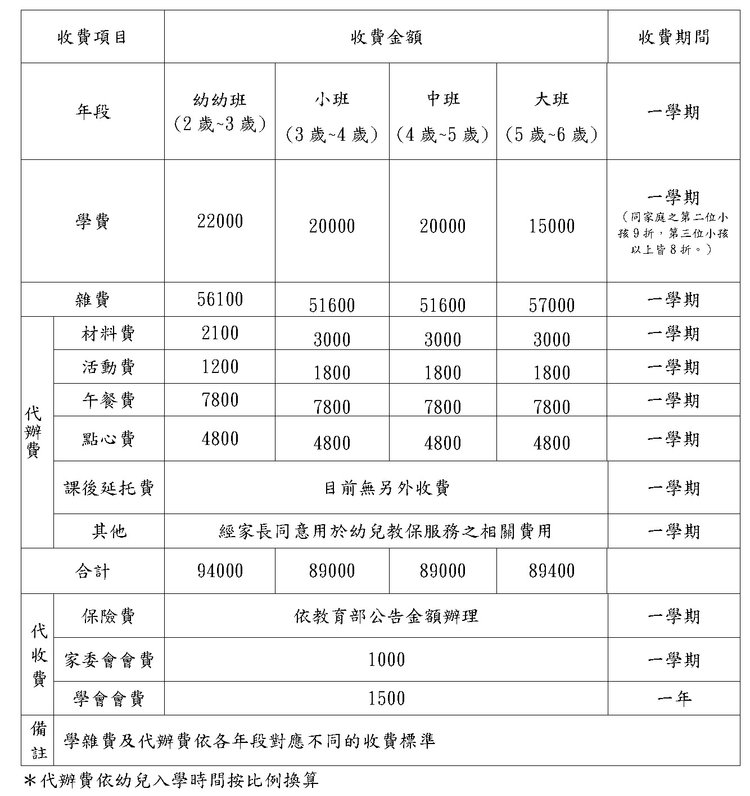 海聲幼兒園收費項目及用途如下： （參見幼兒園園則相關說明）一、   學費：用於支付教保服務人員人事費用。 （同家庭之第二位小孩9折，第三位小孩以上皆8折）二、 雜費：用於支付設備購置、修繕費、維護費、水電費、行政業務費、土地與建築物租賃費及庶務人員人事費。 三、 代辦費：幼兒園代為辦理幼兒教保服務相關事務之下列費用： （一） 材料費：輔助教材、學習材料等。但不得支應於購置才藝（能）教學用品。 （二） 活動費：配合教學主題或節慶辦理之各項學習活動等。但不得支應團體旅遊及才藝（能）活動等費用。 （三） 午餐費：午餐食材、廚餐具及燃料費等。 （四） 點心費：每日上、下午點心之食材、廚餐具及燃料費等。 （五）其他經家長同意用於幼兒教保服務之相關費用。四、 代收費： （一） 保險費：幼兒團體保險費。 （二） 家委會會費：代家委會收取，以戶為單位，一學期收取一次。 （三） 學會會費：代海聲華德福教育學會收取，以戶為單位，一年收取一次。幼兒中途入園，幼兒園應依下列規定收費： 一、 學費、雜費： （一） 學期教保服務起始日後，未逾學期教保服務總日數三分之一入園者，收取全額費用。 （二） 學期教保服務起始日後，逾學期教保服務總日數三分之一未逾三分之二入園者，收取三分之二費用。 （三） 學期教保服務起始日後，逾學期教保服務總日數三分之二入園者，收取三分之一費用。 二、 代辦費：以月為收費期間者，自入園當月比例收取費用，其未滿一個月部分，按就讀日數比例收取費用。 三、 保險費：依幼兒團體保險相關規定辦理。  前項所稱就讀月數比例，以全學期幼兒實際就讀月數除以幼兒園教保服務之月數計算；就讀日數比例，以當月幼兒實際就讀日數除以幼兒園教保服務之日數計算，未滿一個月者按就讀日數比例收取費用。【退費辦法】幼兒因故無法就讀而離園者，幼兒園應依下列規定辦理退費： 一、 學費、雜費： （一） 學期教保服務起始日前即無法就讀者，全數退還。但於教保服務起始日前三十日內始提出無法就讀者，私立幼兒園得扣除行政作業費最高不超過新臺幣一千元。 （二） 學期教保服務起始日後，未逾學期教保服務總日數三分之一離園者，退還二分之一費用。 （三） 學期教保服務起始日後，逾學期教保服務總日數三分之一未逾三分之二離園者，退還三分之一費用。 （四） 學期教保服務起始日後，逾學期教保服務總日數三分之二離園者，不予退費。 二、 代辦費：以月為收費期間者，按離園當月未就讀日數比例退費；已製成成品者不予退費，並發還成品。 三、 保險費：依幼兒團體保險相關規定辦理。 因可歸責於幼兒園之事由，致幼兒離園者，應於離園之次日起十日內，按幼兒未就讀日數比例退費，並應賠償所退學費三分之一之金額。幼兒園依前二項規定退費時，應發給退費單據，並列明退費項目、數額及退費基準。幼兒申請病假日數連續七日（含例假日)以上、幼兒申請事假於事前辦妥請假手續且請假日數連續十日（含例假日)以上，應退還請假期間之點心費、午餐費及交通費，其餘項目不予退費。 因法定傳染病或流行病流行性疫情或天災等強制停課連續五日（含例假日)以上，應退還停課期間之點心費、午餐費及交通費，其餘項目不予退費。 國定假日、農曆春節等連續假期七日(含例假日)以上，應退還停課期間之點心費及午餐費，並採事前扣除方式辦理，須辦理補課之彈性放假日不予退費。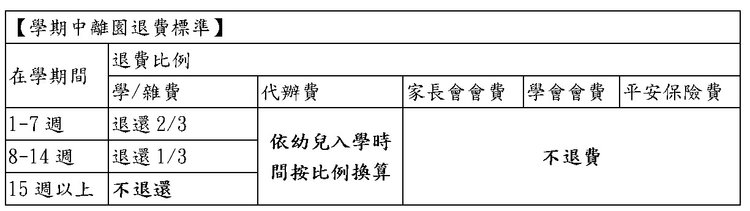 